J‘ADORE DELUXE 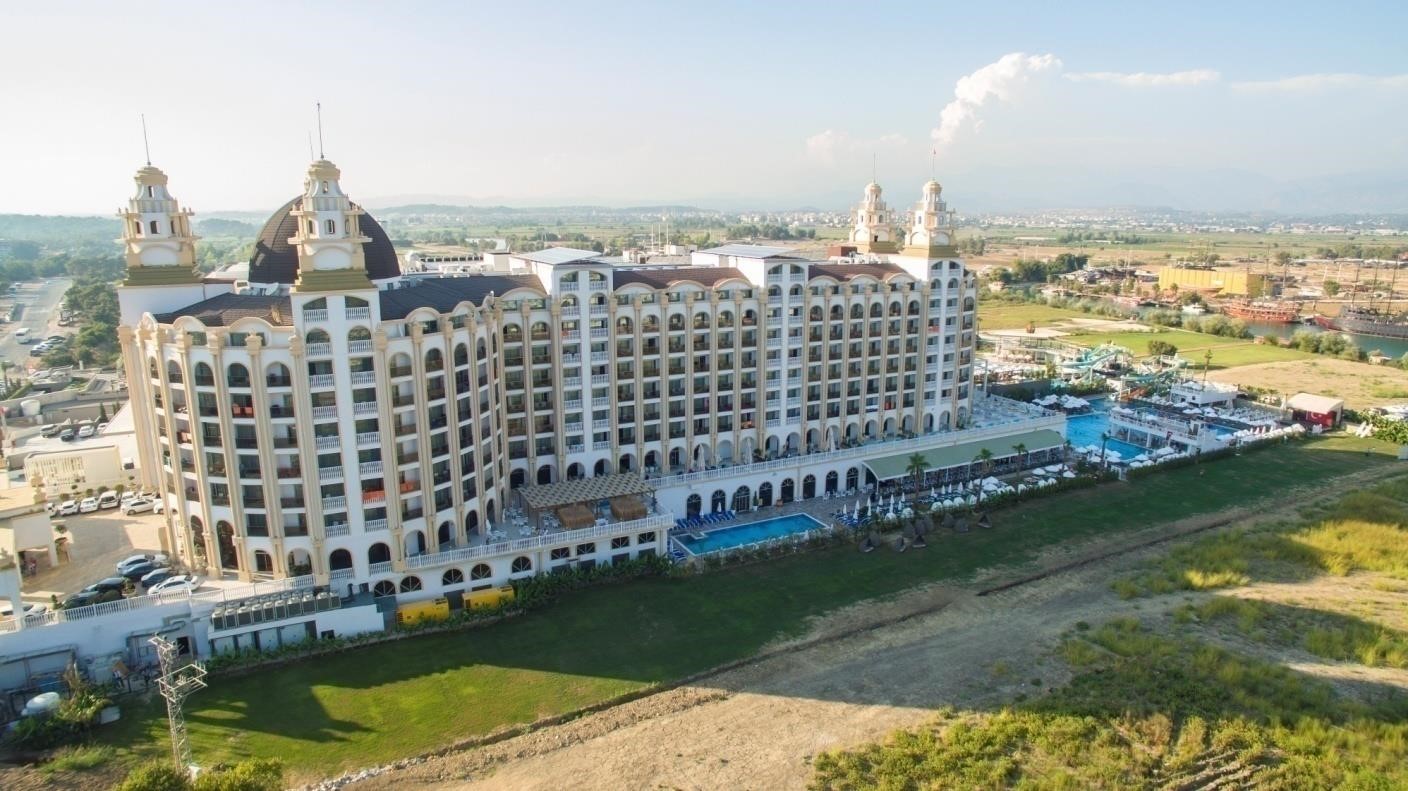 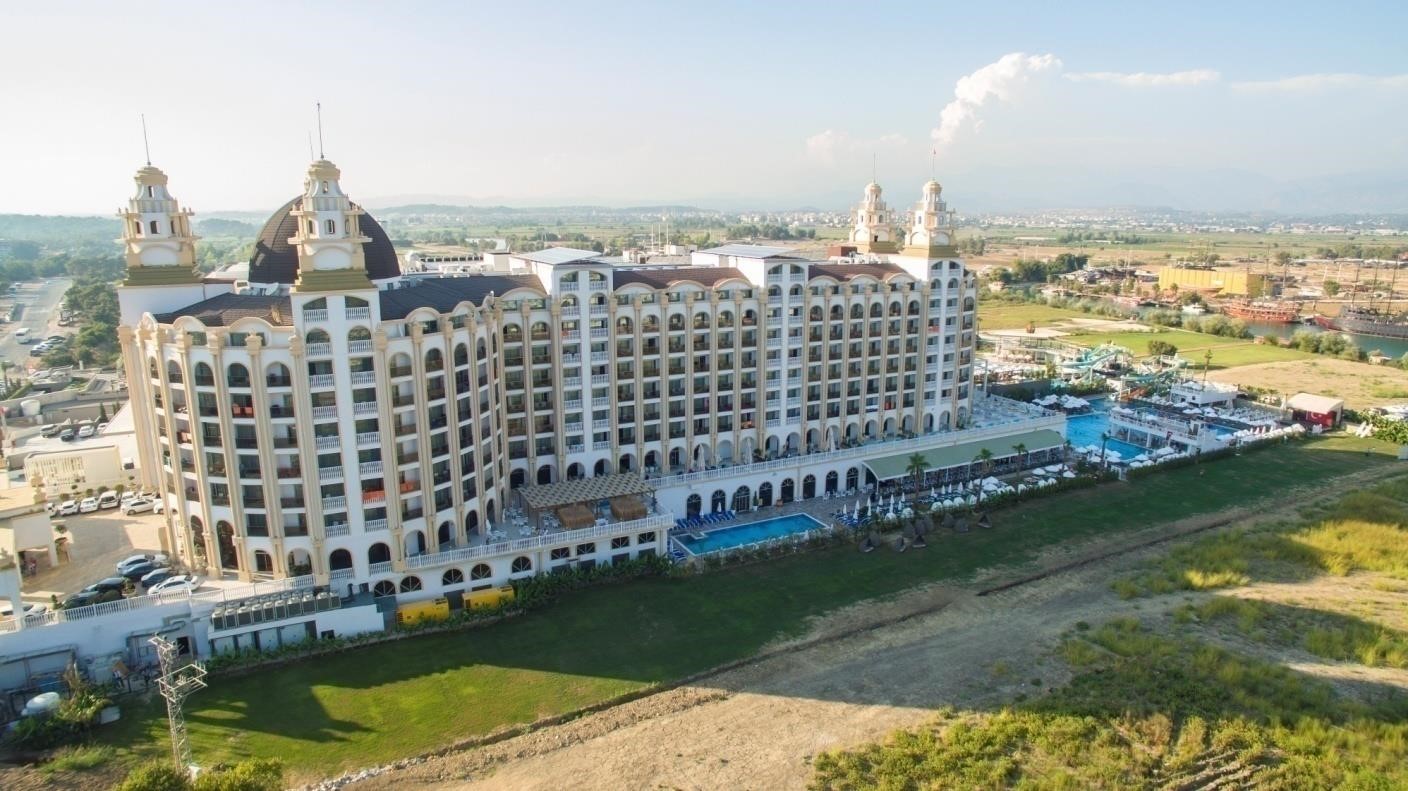 Близжайший населенный пункт 	: 5 km (Манавгат), 7 km (Сиде) Транспорт 	 	 	 	: VIP трансфер, автобус, такси Языки Турецкий, Немецкий, Английский, Русский Кредитные карты Visa, MasterCard Ресепшн  	Широкая комфортная зона лобби  	Резервация столика в главном ресторане для людей с ограниченными возможностями  	Бесплатная выдача зонтов в дождливые дни (под депозит) Еда и напитки  4 A’la Carte ресторан (3 бесплатно, 2 платно) за 7 ночей проживания 1 A’la Carte бесплатно, по резервации (при наличии мест)  	Сервис мороженого  	Алкогольные и безалкогольные напитки  	Гёзлеме, кондитерская, снек бары  	Детский уголок и детский буфет в главном ресторане  	Диетический буфет Напитки по концепции Ultra All Inclusive  	Местные алкогольные и безалкогольные напитки 24 часа  	Выбор вин в главном ресторане  	Свежевыжатые соки (платно и только на завтраке) Время работы Мини бар  	Питьевая вода (одна большая бутылка),   	Минеральная вода (2 бутылки),   	Фруктовый сок (2 пачки) Мини бар заполняется раз в день до 17:00 J’adore номерной фонд 	Количество комнат 	 	 	: 380 	Главное здание 	 	 	 	: 7 этажей 	Максимальное количество гостей 	: 960 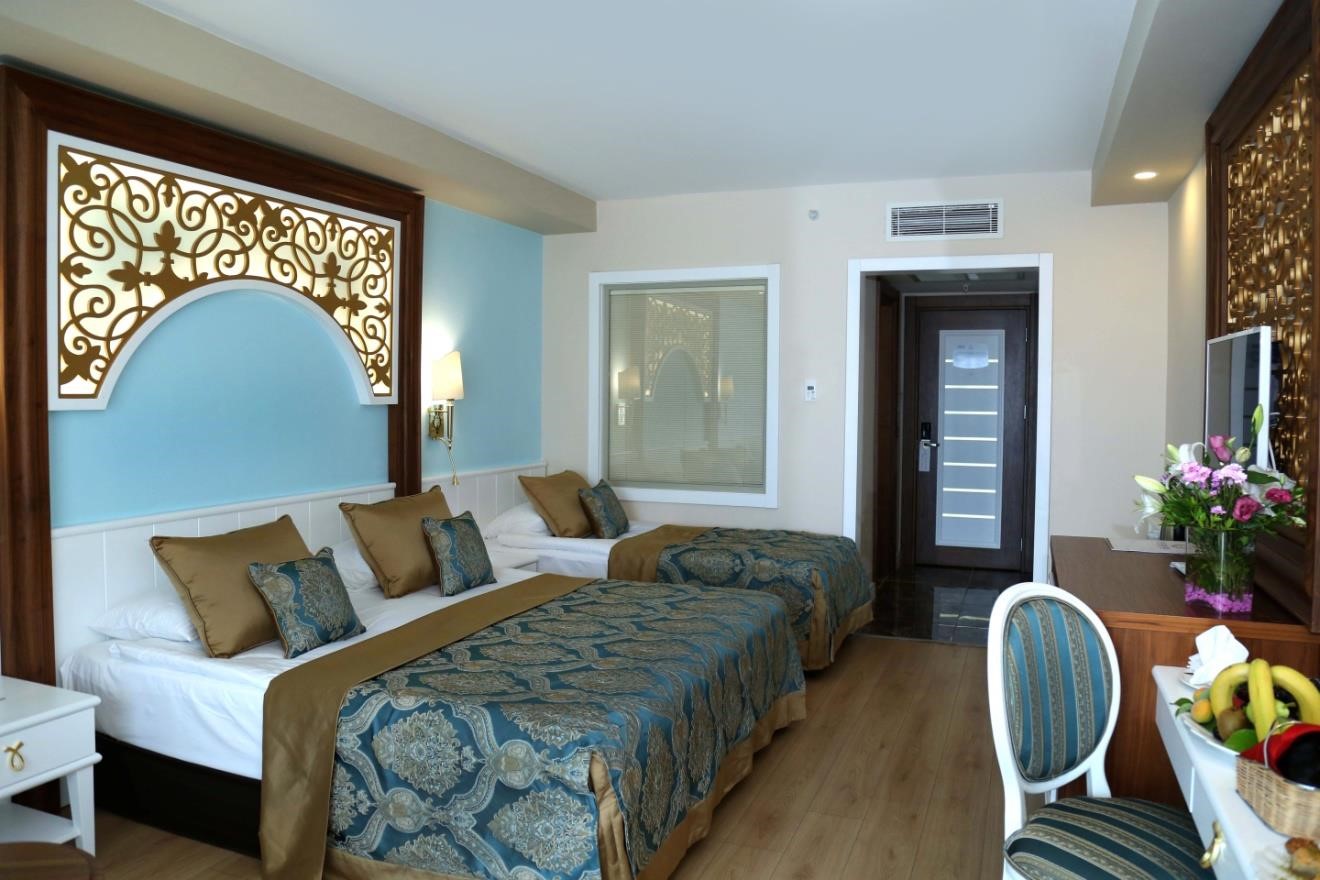 Услуги   Предложение для молодоженов Бесплатно  Если гость или агентство сообщит контактную информацию, то еще за одну неделю до заезда гостей можно по телефону узнать особые пожелания и сюрпризы, которые можно подготовить для своей супруги/супруга, а также можно получить информацию о платных и бесплатных услугах.  	Украшение комнаты (красные атласные простыни, фигуры из полотенец)  	Фруктовая корзина, шампанское, турецекие сладости и сухофрукты в номер.  	Завтрак в номер (в выбранный день).  	Бесплатный ужин в A’la Carte ресторане и сюрприз – торт.   	(Концепт для молодоженов действует в течение 6 месяцев со дня свадьбы). Платно  SPA церемония для молодоженов  VIP трансфер из/в аэропорт. 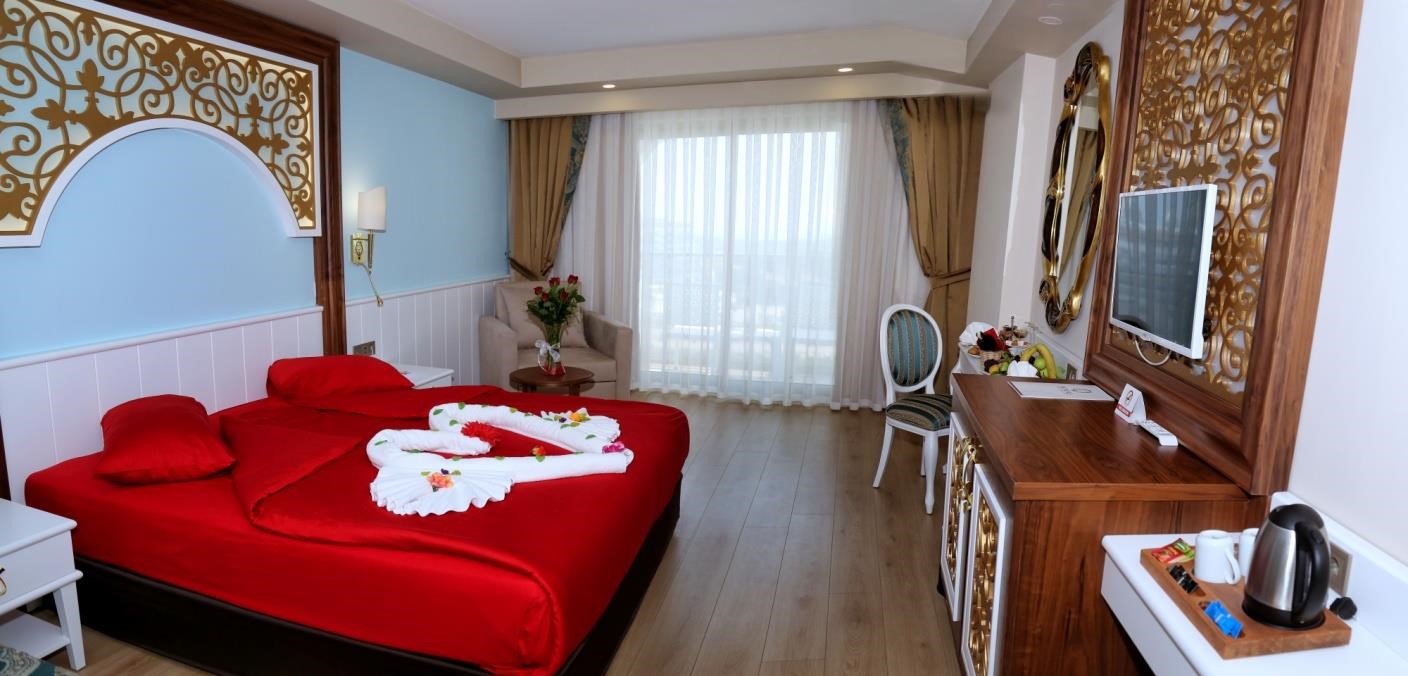 Аквапарк : 	5 горок Бассейны :Примечание: Крытый бассейн открыт в зимний сезон, Релакс бассейн открыт в летний сезон  Развлечения (бесплатно)  	Каждое воскресенье – Турецкая  ночь  	Каждые 14 дней – Гала вечер  	Живая музыка   	Пляжная вечеринка (раз в неделю в зависимости от погодных условий)  	Игры в бассейне, соревнования, дневные спортивные мероприятия  	Акробатическое шоу, мини диско, вечерние шоу Примечание: просьба приходить в ресторан на ужин и на тематические вечера в подходящей одежде. Платные услуги  	Игровая комната  	Кальян  	Услуги доктора  	Водный спорт (действует в летний сезон в зависимости от погоды) Бесплатно  	Дартс  	Настольный теннис  	Пляжный воллейбол  	Мини Гольф  	Аэробика  	Водная гимнастика  	Бочча  	Йога  	Тренажерный зал  	Мини библиотека  	Wi-Fi   	Spa и Wellness (бесплатно)  	Крытый бассейн (сезонно)  	Тренажерный зал  	Турецкая баня (Хамам)  	Сауна  	Парная  	Соляная комната  	Смена пляжных полотенец 1 раз в день Платые услуги  	Массаж и процедуры в Хамаме  	Салон красоты  	Уход за лицом и телом  	Маникюр и педикюр  	VIP зона с различными процедурами Конференц залы 2 конференц зала:  	1 конференц зал площадью 600 m² (вместимость: банкет – 400 человек, театр – 500 человек)  	1 конференц зал площадью 83 m²  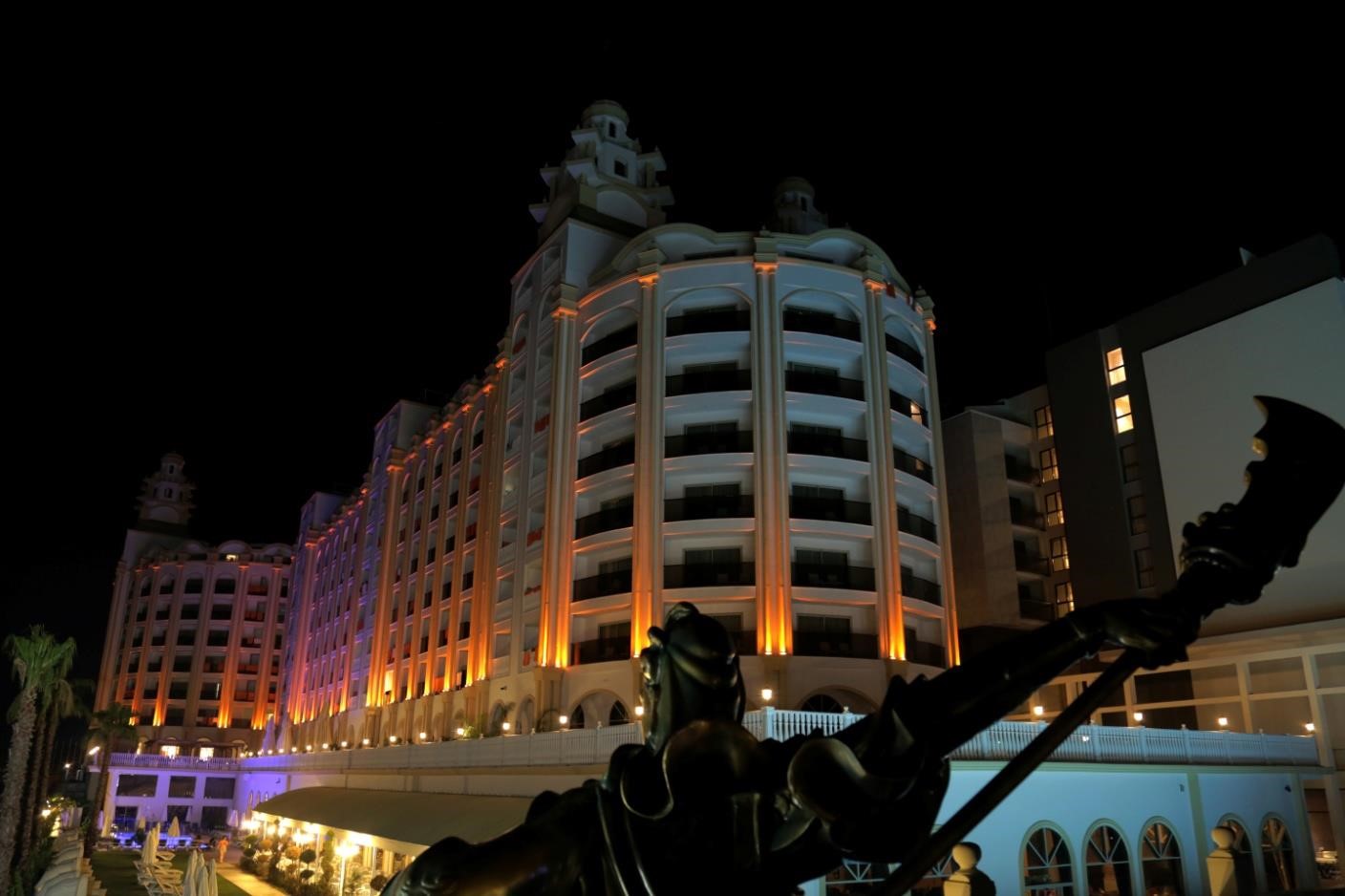 Руководство J'adore Deluxe Hotel & Spa вправе изменять указанные услуги, без обязательств предоставлять информацию третьим лицам, в связи с сезонными условиями. Дата открытия 	 : 1 Мая 2016 Категория 	 	 : 5 звезд Компания 	 	 : Emeç Turizm Inş. Tic. Ltd. Şti. Tax number 	 	 : 3330754962 Сезон  	 	 : 12 месяцев (круглогодичный) Пансион 	 	 : Ultra All Inclusive (Ультра всё включено - лето) Адрес  	 	 : Kümeevler Mevkii No:35 Titreyengöl Город  	 	 : SIDE /ANTALYA Телефон 	 	 : +90 242 777 0911 Факс  	 	 : +90 242 777 0912 E-Mail  	 	 : info@jadorehotel.com Официальный сайт  Расстояние и Транспорт : www.jadorehotel.com Аэропорт Анталия 	  	: 70 km Алания (центр) 	  	: 80 km Расстояние до моря   	: 350 m Пляж 	 	  	: 350 m Бары Напитки Летний сезон Бары Напитки 1 мая – 31 октября Lobby Bar Местные напитки 09:00 – 24:00  Lounge Bar Местные напитки 20:00 – 23:00 Pool Bar Местные напитки 10:00 – 18:00 Pool Snack Bar Местные напитки 12:00 – 08:00 Beach Bar Местные напитки 10:00 – 02:00 Disco Bar Местные напитки 23:30 – 02:00 Рестораны Вид Тип буфета Примечания Летний сезон Летний сезон Рестораны Вид Тип буфета Примечания 1 мая – 31 октября 1 мая – 31 октября Рестораны Вид Тип буфета Примечания Время работы Платно / Бесплатно Главный ресторан Завтрак Шведский стол 07:00 – 10:00 Бесплатно Главный ресторан Поздний завтрак Шведский стол 10:00 – 10:30 Бесплатно Главный ресторан Обед Шведский стол Сервис напитков, диетический буфет 12:30 – 14:00 Бесплатно Главный ресторан Ужин Шведский стол Сервис напитков, диетический буфет, тематические вечера 18:30 – 21:00 Бесплатно Главный ресторан Ночной суп Шведский стол 23:00 – 00:00 Бесплатно Главный ресторан Ночной снек Шведский стол Мини завтрак 00:00 – 06:00 Бесплатно Кондитерская Кондитерская С сервисом напитков  	Кондитерские изделия 15:00 – 18:00 Бесплатно Бар мороженногоЗона бассейнов 11:00 – 12:00 15:00 – 16:00 Бесплатно Снек Пляж / Бассейн Шведский стол 12:00 – 16:00 Бесплатно Гёзлеме / Печеный картофель Пляж Снек 11:00 – 15:00 Бесплатно Кофе / Чай Бассейн / Пляж Снек 16:00 – 17:00 Бесплатно Сервис в номер Блюда и напитки Меню 24 часа Платно Османсая кухня A’la Carte ужин A’la Carte 19:00 – 21:00 Бесплатно по резервации Итальянская кухня A’la Carte ужин A’la Carte 19:00 – 21:00 Бесплатно по резервации Дальневосточная (Китайская) кухня A’la Carte ужин A’la Carte 19:00 – 21:00 Бесплатно по резервации Мексиканская кухня A’la Carte ужин A’la Carte 19:00 – 21:00 Платно по резервации Тип комнат Standard Room Standard Large Family Room Suite Honeymoon Room Размеры 34 m² 34-36 m² 38-40 m² 57 m² 34-40 m² Система электронных ключей √ √ √ √ √ Тапочки √ √ √ √ √ Косметика в ванной √ √ √ √ √ Зеркало для макияжа √ √ √ √ √ Фен √ √ √ √ √ Душ √ √ √ √ √ Электронный сейф (платно) √ √ √ √ √ Wi-Fi (бесплатнл) √ √ √ √ √ Телефон с прямым выходом √ √ √ √ √ LCD TV √ √ √ √ √ Кондиционер √ √ √ √ √ Балкон, кресло, стол √ √ √ √ √ Багажница √ √ √ √ √ Гигиенический набор в ванной √ √ √ √ √ Тип комнат Standard Room Standard Large Family Room Suite Honeymoon Suite Меню подушек - - - √ √ Мини бар (вода, минеральная вода, сок, кола, фанта) √ √ √ √ √ Чайный набор √ √ √ √ √ Сервис в номер (платно) √ √ √ √ √ Рестораны A’la Carte (по резервации) √ √ √ √ √ Павильоны и беседки (платно) √ √ √ √ √ Услуги прачечной и утюжка (платно) √ √ √ √ √ Бассейн Открытый Крытый Тент Пресная вода Глубина см m² Крытый бассейн √ √ 140 100Главный бассейн √ √ 140 557 Детский бассейн √ √ √ 40 60 Аквапарк √ √ 120 100 Релакс бассейн √ √ 140 100 Детский бассейн на пляже √ √ √ 40 30 Клуб Примечания Оборудование и развлечения Бесплатно / платно 1 апреля – 31 октября 1 - 3 лет Стул для кормления, детский буфет Детская коляскаа Платно 24 часа 1 - 3 лет Стул для кормления, детский буфет Няня Платно 24 часа (по предварительной запросу) 4 – 7 лет Игровая комната, игровая площадка на пляже, развивающие игры, аквапарк, детский бассейн, Мини диско, детский буфет в главном ресторане Соревнования, игры, день пиратов, игры в аквапарке Бесплатно 10:00 – 12:30 14:30-16:30 8 - 11 Игровая комната, игровая площадка на пляже, развивающие игры, аквапарк, детский бассейн, Мини диско, детский буфет в главном ресторане Соревнования, игры, день пиратов, игры в аквапарке Бесплатно 10:00 – 12:30 14:30-16:30 8 - 11 Игровая комната, игровая площадка на пляже, развивающие игры, аквапарк, детский бассейн, Мини диско, детский буфет в главном ресторане Мини диско Бесплатно 21:00 - 21:45 